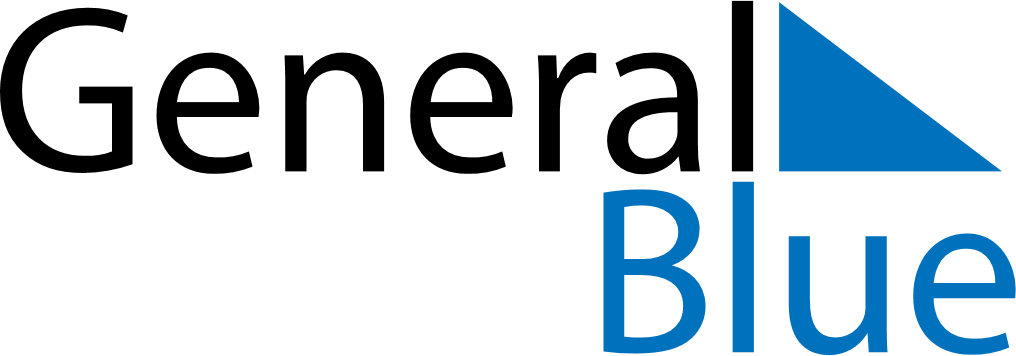 February 2024February 2024February 2024February 2024February 2024February 2024Svedala, Skane, SwedenSvedala, Skane, SwedenSvedala, Skane, SwedenSvedala, Skane, SwedenSvedala, Skane, SwedenSvedala, Skane, SwedenSunday Monday Tuesday Wednesday Thursday Friday Saturday 1 2 3 Sunrise: 8:01 AM Sunset: 4:39 PM Daylight: 8 hours and 38 minutes. Sunrise: 7:59 AM Sunset: 4:41 PM Daylight: 8 hours and 41 minutes. Sunrise: 7:57 AM Sunset: 4:43 PM Daylight: 8 hours and 45 minutes. 4 5 6 7 8 9 10 Sunrise: 7:55 AM Sunset: 4:45 PM Daylight: 8 hours and 50 minutes. Sunrise: 7:53 AM Sunset: 4:48 PM Daylight: 8 hours and 54 minutes. Sunrise: 7:51 AM Sunset: 4:50 PM Daylight: 8 hours and 58 minutes. Sunrise: 7:49 AM Sunset: 4:52 PM Daylight: 9 hours and 2 minutes. Sunrise: 7:47 AM Sunset: 4:54 PM Daylight: 9 hours and 6 minutes. Sunrise: 7:45 AM Sunset: 4:56 PM Daylight: 9 hours and 10 minutes. Sunrise: 7:43 AM Sunset: 4:58 PM Daylight: 9 hours and 15 minutes. 11 12 13 14 15 16 17 Sunrise: 7:41 AM Sunset: 5:00 PM Daylight: 9 hours and 19 minutes. Sunrise: 7:39 AM Sunset: 5:03 PM Daylight: 9 hours and 23 minutes. Sunrise: 7:37 AM Sunset: 5:05 PM Daylight: 9 hours and 27 minutes. Sunrise: 7:35 AM Sunset: 5:07 PM Daylight: 9 hours and 32 minutes. Sunrise: 7:32 AM Sunset: 5:09 PM Daylight: 9 hours and 36 minutes. Sunrise: 7:30 AM Sunset: 5:11 PM Daylight: 9 hours and 41 minutes. Sunrise: 7:28 AM Sunset: 5:13 PM Daylight: 9 hours and 45 minutes. 18 19 20 21 22 23 24 Sunrise: 7:26 AM Sunset: 5:15 PM Daylight: 9 hours and 49 minutes. Sunrise: 7:23 AM Sunset: 5:18 PM Daylight: 9 hours and 54 minutes. Sunrise: 7:21 AM Sunset: 5:20 PM Daylight: 9 hours and 58 minutes. Sunrise: 7:19 AM Sunset: 5:22 PM Daylight: 10 hours and 3 minutes. Sunrise: 7:16 AM Sunset: 5:24 PM Daylight: 10 hours and 7 minutes. Sunrise: 7:14 AM Sunset: 5:26 PM Daylight: 10 hours and 12 minutes. Sunrise: 7:12 AM Sunset: 5:28 PM Daylight: 10 hours and 16 minutes. 25 26 27 28 29 Sunrise: 7:09 AM Sunset: 5:30 PM Daylight: 10 hours and 21 minutes. Sunrise: 7:07 AM Sunset: 5:32 PM Daylight: 10 hours and 25 minutes. Sunrise: 7:04 AM Sunset: 5:35 PM Daylight: 10 hours and 30 minutes. Sunrise: 7:02 AM Sunset: 5:37 PM Daylight: 10 hours and 34 minutes. Sunrise: 6:59 AM Sunset: 5:39 PM Daylight: 10 hours and 39 minutes. 